Impresso em: 07/08/2023 21:16:23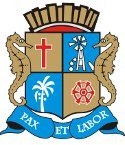 Matéria: RECURSO A EMENDA 22 DA LDOAutor:  EMÍLIA CORRÊAGoverno de Sergipe Câmara Municipal de AracajuReunião: 43 SESSÃO ExtraordináriaData: 08/07/2020Parlamentar	Partido	Voto	HorárioAMÉRICO DE DEUS ANDERSON DE TUCA CABO AMINTAS CABO DIDIDR. GONZAGADR. MANUEL MARCOS ELBER BATALHA EMÍLIA CORRÊA EVANDO FRANCA FÁBIO MEIRELES LUCAS ARIBÉPASTOR CARLITO ALVES PROF. BITTENCOURT SONECAVINÍCIUS PORTO ZEZINHO DO BUGIOPSD PDT PSL PSC PSD PSD PSBPATRIOTA PSD PODEMOS CIDADANIA PSCPDT PSD PDT PSBSIM NÃO SIM SIM NÃO NÃO SIM SIM NÃO NÃO SIM NÃO NÃO NÃO NÃO NÃO13:07:0913:08:0713:08:2313:08:2913:08:5513:09:1513:20:3013:10:2313:12:3113:14:4613:19:5613:23:5013:21:1213:20:3813:23:1413:23:42NITINHOBIGODE DO SANTA MARIA JUVENCIO OLIVEIRAISACSEU MARCOS JASON NETOTHIAGUINHO BATALHA ZÉ VALTERPSD PSD PSD PDT PDT PDT PSC PSDO Presidente não Vota Não VotouNão Votou Não Votou Não Votou Não Votou Não Votou Não VotouTotais da Votação	Sim: 6Resultado da Votação: REPROVADONão: 10Abstenção: 0	Total de Votos Válidos: 16